HỘI THẢO VIỆN KHOA HỌC XÃ HỘI NHÂN VĂNNĂM 2019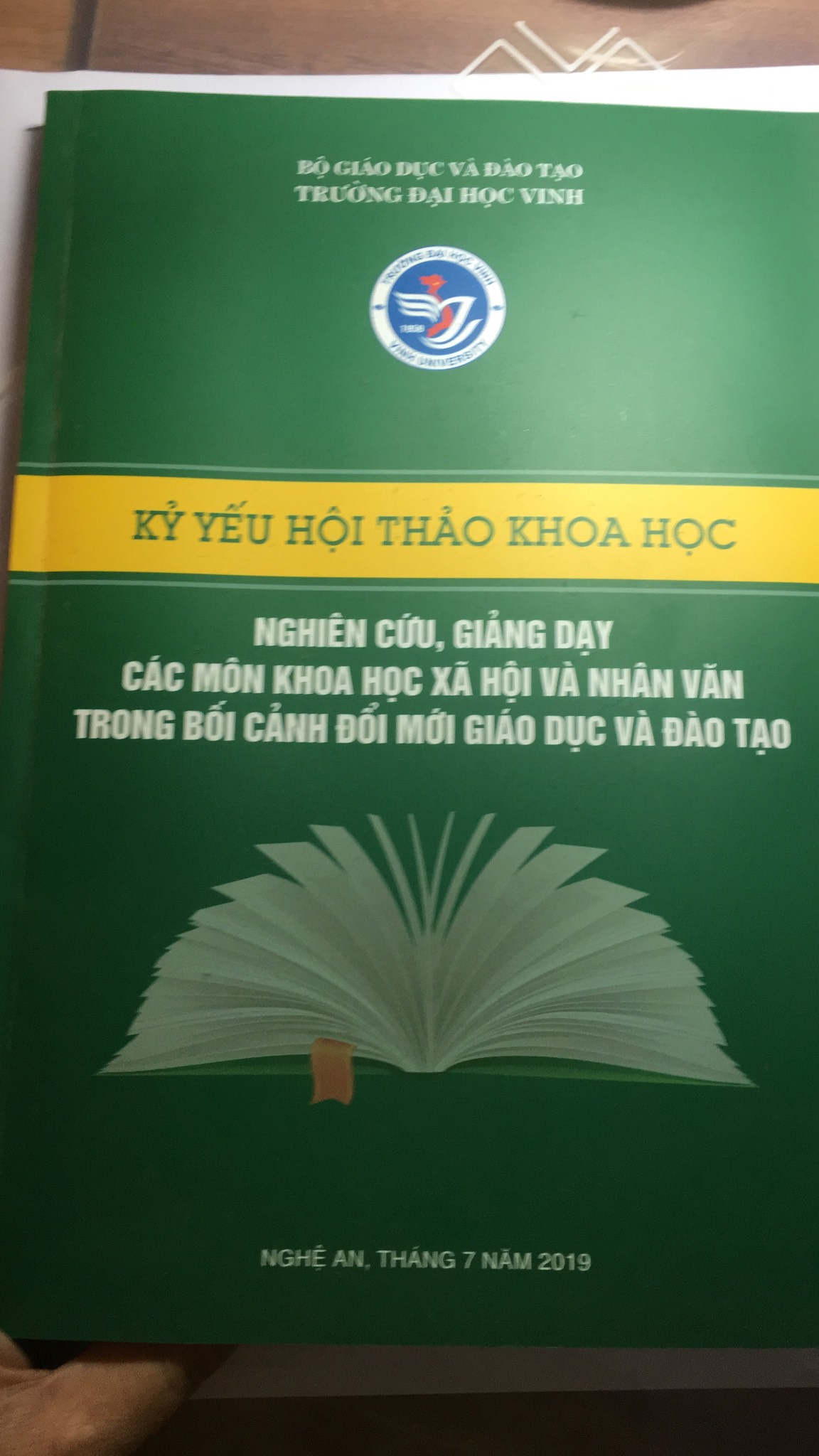 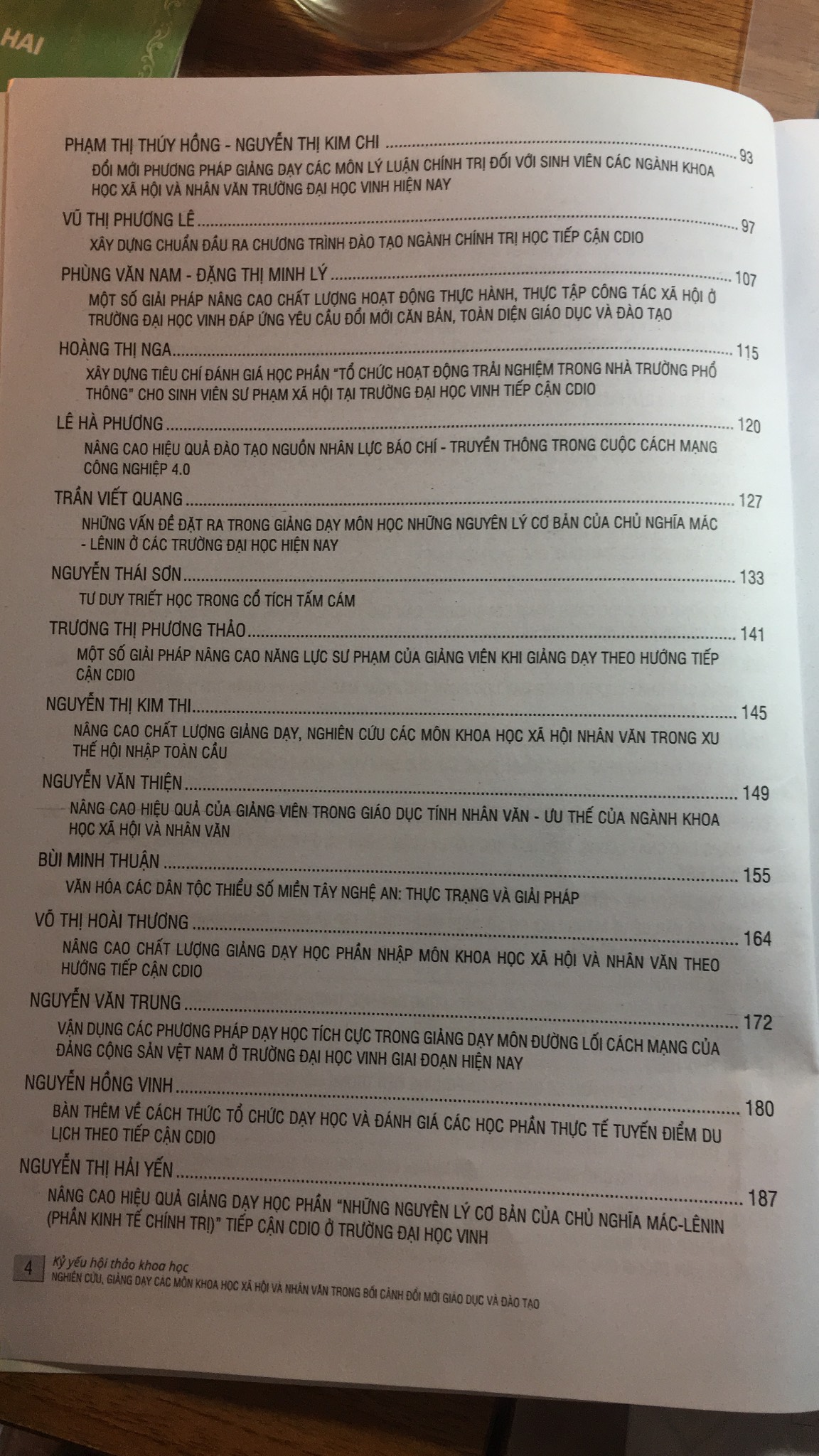 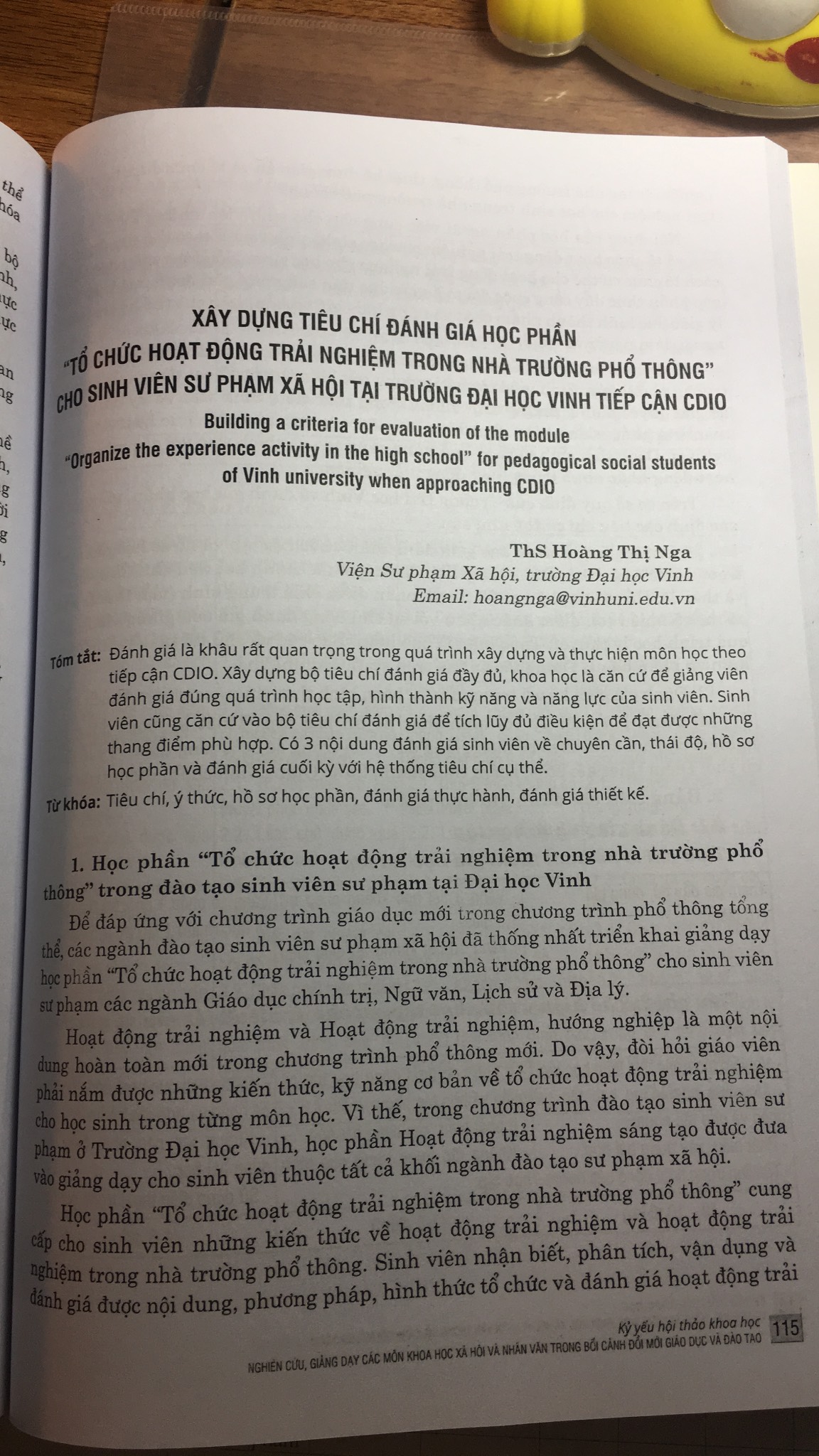 